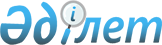 Вопросы Национального агентства по делам печати и массовой информации Республики Казахстан
					
			Утративший силу
			
			
		
					Распоряжение Президента Республики Казахстан от 21 декабря 1995 г. N 2705. Утратило силу - Указом Президента РК от 9 января 2006 года N 1696 (U061696) (вводится в действие со дня подписания)



      1. Утвердить структуру центрального аппарата Национального агентства по делам печати и массовой информации Республики Казахстан согласно приложению, исходя из предельной численности работников аппарата в количестве 65 единиц. 



      2. Установить численность работников областных инспекций по соблюдению законодательства в печати и других средствах массовой информации в количестве 42 единиц. 



      3. Разрешить Национальному агентству по делам печати и массовой информации Республики Казахстан иметь двух заместителей Председателя, а также коллегию в составе 11 человек. 



      4. Определить для центрального аппарата Национального агентства по делам печати и массовой информации Республики Казахстан лимит служебных легковых автомобилей в количестве 3 единиц. 



      Президент Республики Казахстан 




                                         Приложение

                                  к распоряжению Президента

                                     Республики Казахстан

                                 от 21 декабря 1995 г. N 2705




 



                             Структура 

               центрального аппарата Национального

         агентства по делам печати и массовой информации

                      Республики Казахстан

     Ведущее управление издательской деятельности, маркетинга и

книгораспространения.

     Ведущее управление производства, научно-технического развития

полиграфии и внешних связей.

     Ведущее управление средств массовой информации,

экспертно-аналитической работы и контроля за соблюдением

законодательства в печати.

     Ведущее финансово-экономическое управление.

     Отдел правового регулирования и кадров.

     Административно-хозяйственное управление.

					© 2012. РГП на ПХВ «Институт законодательства и правовой информации Республики Казахстан» Министерства юстиции Республики Казахстан
				